November 7-18Exercise 1- The articles a/an and the in English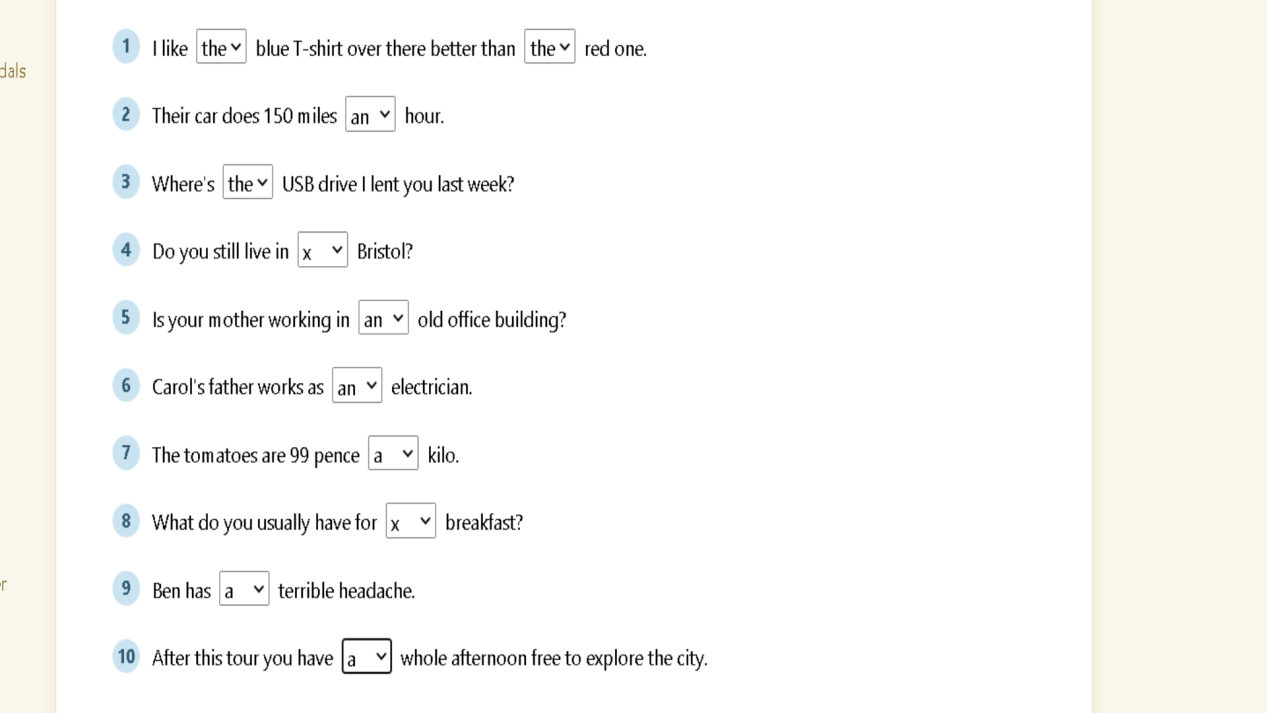 Exercise 2 - The articles a/an and the in English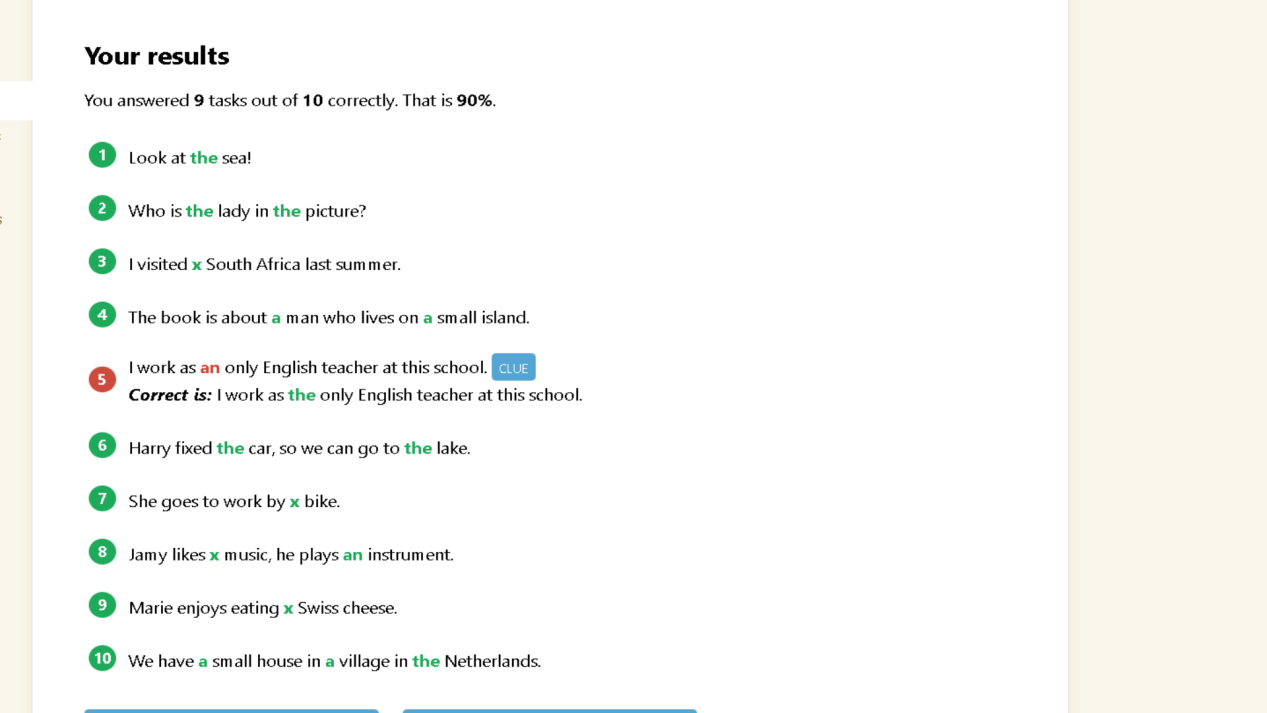 Exercise 3 - a/an or some – English sentenceslikeExercise 1Fill in the correct indefinite article ‘a’ or ‘an’.Would you like a cup of tea?I’ll have an orange, a pear, an apple, please.This is a great car.This is an awful car.We’re going to buy a yacht.We’re going to buy an other yacht.Is there an university in London?You’ll have to go the hospital for an X-ray. She’s an MP.She’s a hard-working MP.She’s an honest MP.Have you got an euro coin for the slot machine?He’s an ex of hers. She’s been given an MTV award. An owl has made a nest behind our house.There’s been an accident with a train.An engineer employed by subcontractor filed a complaint.A Dutch person is an European citizen.It was an honour to meet you.It made a real impact on all of us. Exercise 2. Fill in the blanks with the indefinite article ‘a’, ‘an’, or ‘some’.We need to order some more supplies.My mother is going to to the hospital tomorrow for an operation. Darn, I have a rock in my shoe.There is still some coffee left if you want it.I’ll get a cup for you.Somebody left some trash on our front lawn.Please pick up some bananas on your way home.